Администрация муниципального образования «Город Астрахань»ПОСТАНОВЛЕНИЕ21 июля 2017 года № 4307«О внесении изменений в постановление администрации муниципального образования «Город Астрахань» от 29.04.2015 № 2560»В соответствии с Федеральным законом «Об общих принципах организации местного самоуправления в Российской Федерации», Уставом муниципального образования «Город Астрахань» ПОСТАНОВЛЯЮ:1. В постановление администрации города Астрахани от 29.04.2015 № 2560 «Об утверждении Порядка размещения нестационарных торговых объектов во время проведения массовых мероприятий на территории муниципального образования «Город Астрахань», с изменениями, внесенными постановлениями администрации муниципального образования «Город Астрахань» от 17.02.2016 № 926, от 29.07.2016 № 5009, внести следующие изменения:1.1. Абзац 3 пункта 1.3 Порядка размещения нестационарных торговых объектов во время проведения массовых мероприятий на территории муниципального образования «Город Астрахань», утвержденного вышеуказанным постановлением, изложить в следующей редакции: «Нестационарные торговые объекты - кеговые установки или бойлеры для реализации кваса; тонары; палатки, лотки стеллажи, тележки, столы, прилавки; автолавки; площадки для оказания услуг наблюдения через зрительные приборы, катания на лошадях и пони, проката роликовых коньков, электромобилей, велосипедов, коньков, санок; площадки для оказания бытовых услуг и услуг отдыха; площадки для размещения батут-горок, пневматического тира, надувных аттракционов, зоопарков, цирков, аттракционов; летние кафе, объекты общественного питания.».1.2. В пункте 2.1 Порядка размещения нестационарных торговых объектов во время проведения массовых мероприятий на территории муниципального образования «Город Астрахань» утвержденного вышеуказанным постановлением, слова: «в течение 10 дней со дня размещения на официальном сайте органов местного самоуправления города Астрахани информации о месте» заменить словами: «в срок, не превышающий 10 дней со дня размещения на официальном сайте администрации муниципального образования «Город Астрахань» информации о месте».1.3. Изложить приложение 2 к порядку размещения нестационарных торговых объектов во время проведения массовых мероприятий на территории муниципального образования «Город Астрахань», в новой редакции (приложение к настоящему постановлению администрации муниципального образования «Город Астрахань»).2. Управлению информационной политики администрации муниципального образования «Город Астрахань» опубликовать в средствах массовой информации и разместить на официальном сайте администрации муниципального образования «Город Астрахань» настоящее постановление администрации муниципального образования «Город Астрахань».3. Управлению контроля и документооборота администрации муниципального образования «Город Астрахань»:3.1. Направить настоящее постановление администрации муниципального образования «Город Астрахань» в государственно-правовое управление администрации Губернатора Астраханской области для включения в регистр муниципальных нормативных правовых актов Астраханской области в установленный законом срок.3.2. В течение десяти дней после дня принятия настоящего постановления администрации муниципального образования «Город Астрахань» направить его в прокуратуру города Астрахани для проведения антикоррупционной экспертизы и проверки на предмет законности.3.3. Внести соответствующие изменения в поисково-справочную систему распорядительных документов администрации муниципального образования «Город Астрахань».4. Контроль за выполнением настоящего постановления оставляю за собой.5. Настоящее постановление администрации муниципального образования «Город Астрахань» вступает в силу со дня его официального опубликования.Глава администрации О.А. Полумордвинов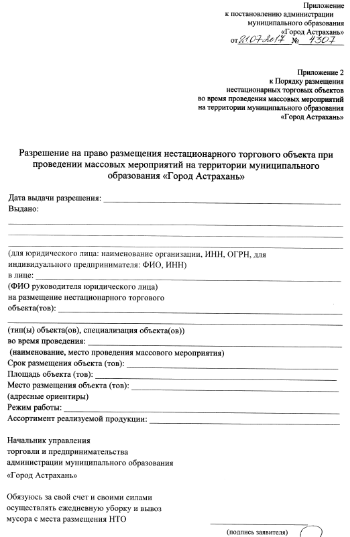 